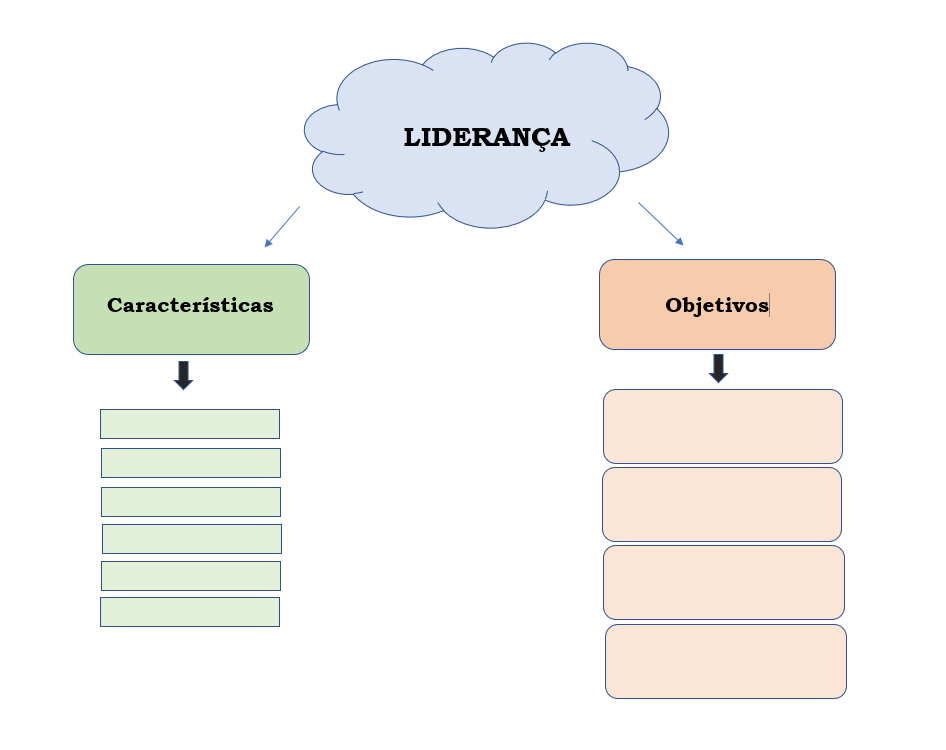 LIDERANÇA                  Características                                                 Objetivos